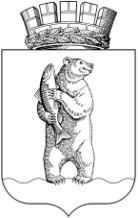 Администрациягородского округа АнадырьПОСТАНОВЛЕНИЕОт 06.10.2020                                                                                  		       № 679В связи с понижением среднесуточных температур и вследствие с этим более длительным набором марочной прочности бетона при выполнении ремонтных работ на участке автомобильной дороги по ул. Строителей,ПОСТАНОВЛЯЮ:	1. Внести в Постановление Администрации городского округа Анадырь от 30 июня 2020 года № 405 «О внесении изменения в маршрут движения пассажирского автобуса № 3 на территории городского округа Анадырь»   (далее – Постановление) следующие изменения:	В пункте 1 Постановления слова «1 октября» заменить словами               «15 октября».2. Опубликовать настоящее постановление в газете «Крайний Север», а также разместить на официальном информационно-правовом ресурсе городского округа Анадырь – www.novomariinsk.ru.3. Настоящее постановление вступает в силу с момента официального опубликования и распространяет свои действия на правоотношения, возникшие с 1 октября 2020 года.4. Контроль за исполнением настоящего постановления возложить на начальника Управления промышленности и сельскохозяйственной политики Администрации городского округа Анадырь Шеметову А.А.Глава Администрации                                                                           Л.А. Николаев